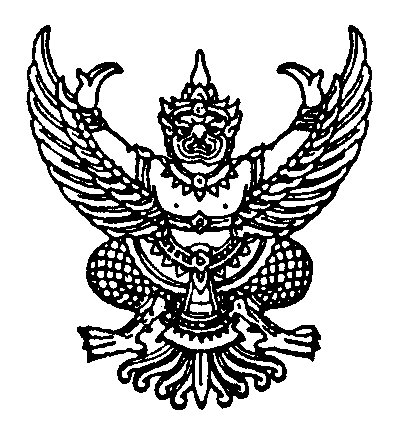 บันทึกข้อความส่วนราชการ		คณะศิลปศาสตร์  ที่						         วันที่  ......................................................................เรื่อง  ขอส่งคืนครุภัณฑ์/เคลื่อนย้ายครุภัณฑ์เรียน	หัวหน้างานทั่วไป (ผ่านหัวหน้าภาควิชา..................................................................................................................) 		ด้วย ข้าพเจ้า...........................................................................สาขาวิชา.....................................................ขอส่งคืนครุภัณฑ์/เคลื่อนย้ายครุภัณฑ์เนื่องจาก   □ เกษียณอายุราชการ  			□ ครุภัณฑ์เสื่อมสภาพ	      □ เคลื่อนย้ายครุภัณฑ์ จาก.................................................................ไปตั้งที่....................................................ประเภทครุภัณฑ์  ครุภัณฑ์คอมพิวเตอร์  □ คอมพิวเตอร์ ตั้งโต๊ะ  ยี่ห้อ.........................................หมายเลขครุภัณฑ์......................................      □ โน๊ตบุ๊ค  ยี่ห้อ..............................................................หมายเลขครุภัณฑ์......................................      □ หน้าจอสัมผัสแบบพกพา ยี่ห้อ....................................หมายเลขครุภัณฑ์......................................      □ เครื่องพิมพ์  ยี่ห้อ........................................................หมายเลขครุภัณฑ์......................................      □ เครื่องสแกนเนอร์  ยี่ห้อ..............................................หมายเลขครุภัณฑ์......................................ครุภัณฑ์สำนักงาน     □ เก้าอี้  ................................................หมายเลขครุภัณฑ์………………………………………………..…...		      □ โต๊ะ   .................................................หมายเลขครุภัณฑ์..............................................................                           □ อื่นๆ  ................................................หมายเลขครุภัณฑ์..............................................................	จึงเรียนมาเพื่อโปรดดำเนินการ จักขอบคุณยิ่ง           ลงชื่อ..................................................                                     (...............................................)เรียน  นักวิชาการคอมพิวเตอร์เพื่อตรวจเช็คครุภัณฑ์คอมพิวเตอร์ ได้ตรวจเช็คเครื่องแล้ว พบว่า  □ เสื่อมสภาพ เห็นควรจำหน่าย............................................................................		                 □ ยังสามารถใช้งานได้ปกติ...................................................................................				.........................................................................................................................                             ลงชื่อ.........................................................                                                                           (นักวิชาการคอมพิวเตอร์)	                                                                             ศศ.งานพัสดุ			